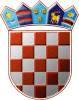 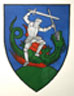         REPUBLIKA HRVATSKA                                                                              MEĐIMURSKA ŽUPANIJAOPĆINA SVETI JURAJ NA BREGU                            OPĆINSKO VIJEĆEKLASA:023-06/21-01/03URBROJ:2109/16-03-21-15Pleškovec, 07. rujna 2021.Na temelju članka 39. i 43. Statuta Općine Sveti Juraj na Bregu („Službeni glasnik Međimurske županije“, broj 08/21.),  članka  19.  Poslovnika Općinskog vijeća Općine Sveti Juraj na Bregu („Službeni glasnik Međimurske županije“, broj 08/21.) Općinsko vijeće Općine Sveti Juraj na Bregu na 02. sjednici, održanoj dana 07. rujna 2021. godine donijelo jeODLUKUo izboru predsjednika i članovaPovjerenstva za financije i proračunI.U Povjerenstvo za financije i proračun Općinskog vijeća Općine Sveti Juraj na Bregu biraju se:za predsjednika:Damir Novak, Mali Mihaljevecza članove:Vedran Kovačić, Mali MihaljevecLidija Lepen, BrezjeAnđelko Kovačić, Zasadbreg Nikola Horvat,bacc.ing.comp., VučetinecII.Stupanjem na snagu ove Odluke prestaje važiti Odluka o izboru predsjednika i članova Povjerenstva za proračun i financije Općinskog vijeća Općine Sveti Juraj na Bregu KLASA:023-06/17-01/04; URBROJ:2109/16-03-17-5 od 28. rujna 2017.III.Ova Odluka stupa na snagu danom donošenja i objaviti će se u „Službenom glasniku Međimurske županije“.                          PREDSJEDNIK                          Općinskog vijeća                          Anđelko Kovačić